Доронина К. Спасибо Дедушке Морозу…    - Да расступитесь же вы! – громко закричала Лиза и оттолкнула Машу от зеркала. Та неловко отшатнулась и больно ударилась коленом о стул.
 «Вот тебе и Новый год, вот тебе и ёлка,» – подумала Лиза. А сама прокричала: -Это не я!.. Она сама!
- Дети, не ссорьтесь. Все мы в детском доме - одна семья, – строго сказала Анна Петровна.
- Никакая вы мне не семья! – зло прокричала Лиза.
Анна Петровна взяла Лизу за руку и вывела из комнаты: - Посиди в одиночестве и подумай над своим поведением.
- Анна Петровна, сегодня же Новый год! Все пойдут на праздник, а я нет!? 
Но… дверь уже захлопнулась.
- Нет! Нет!!! Всё равно будет так, как я хочу! Лиза подошла к окну, покрытому морозными узорами. «Уйду от них… Будет у меня свой Новый год.» Открыв окно, Лиза выпрыгнула и благополучно приземлилась в мягкий сугроб. Оглянулась на ярко сверкающие окна детского дома, украшенные бумажными снежинками, смахнула злые слезы и направилась в центр города, на площадь.  Там стояла красивая новогодняя ёлка. По дороге она любовалась гирляндами, с завистью смотрела на окна домов, украшенными сверкающими гирляндами… Там было счастье… Там был праздник… На ветках деревьев лежал пушистый белый снег. Улицы были многолюдными. А как же может быть иначе? Ведь до Нового года оставалось всего 5 часов.
Вот  и ёлка-красавица. Её верхушку украшала большая пурпурная звезда.  Так и застыла Лиза, разглядывая игрушки.-Уж не ты ли моя Снегурочка?- услышала Лиза раскатистый басистый голос.Лиза обернулась… Странный человек в красной шубе и красном колпаке  склонился к ней. Густая белая борода, в руках посох… -Девочка, что ты делаешь в этот предновогодний вечер одна на улице?- Здравствуйте, дедушка. Я смотрю на новогоднюю ёлку. А ты кто? – спросила Лиза.- Ты не узнаешь меня? Я - Дед Мороз.- Нет! Ты не Дед Мороз! Его не бывает! А если бы он был, то он бы пришел и помог мне 5 лет назад, как я просила! – обиженно сказала Лиза и собралась было уходить, но Дед Мороз ее остановил: - А помнишь ту куклу с большим розовым бантом, которую ты потеряла, когда играла в снежки?- Помню… она потом внезапно нашлась, – задумавшись, сказала девочка.- Конечно! Это я ее тебе вернул! Я сделал тебе такой подарок,  потому что ты очень расстроилась, – сказал дедушка и засмеялся.- И сейчас ты пришел, чтобы подарить мне подарок, – обрадовалась Лиза.- Да, но сначала я тебе скажу кое - что. Лиза, ты меня разочаровываешь. Ты стала грубой, непослушной  девочкой, -  сказал дед Мороз и сделал серьезное лицо.- Кто?! Я?! Неправда! – прокричала Лиза.- А не ты ли вчера обидела мальчика Петю, который на 2 года младше тебя? – спросил дедушка.- Я… - расстроенно произнесла Лиза.- Или не ты сегодня толкнула Машу? Она, между прочим, очень сильно разбила колено, – сказал Дед Мороз и слегка нахмурился.- Тоже я… - тихо произнесла Лиза.- Вот видишь… А помнишь какая ты была раньше? – спросил дедушка.- Нет… Это было очень давно, – сказала девочка. Немного помолчала, пытаясь вспомнить. – Нет, я не помню. - Я помогу тебе вспомнить твоё прошлое. Дед Мороз протянул девочке стеклянный новогодний шар: - Внимательно посмотри в этот шарик.Лиза с опаской взяла чудо-шарик… И вдруг она увидела то, что стёрлось из её памяти. В те времена она была счастлива. У нее был любящий папа и красивая мама. В шарике она увидела последний Новый год, проведённый вместе с родителями. Вот папа берет её на руки, вот мама целует её и говорит: «Доченька, с Новым годом. Пообещай нам, что будешь вести себя хорошо. Будешь доброй и хорошей девочкой.» - Обещаю, папочка и мамочка, – сказала маленькая Лиза.- Мы тебя очень любим! – сказали родители и крепко обняли Лизу. Ей тогда было всего 4 годика. По щекам Лизы медленно потекли слезы. Она вспомнила все, что забыла. Вспомнила про обещание, которое когда-то дала своим родителям. Лиза заплакала.- Лиза, не плачь, успокойся, – сказал Дед Мороз и обнял её. - Ты поняла, почему я это тебе показал?- Да, я не хочу быть плохой! –сквозь слёзы проговорила Лиза. Она осознала свои проступки, ей было стыдно.- Это я и хотел услышать, – радостно сказал Дед Мороз.  - Раз, два, три!В тот же миг она оказалась перед самой ёлкой в кругу своих друзей. На ней было  платье небесно-голубого цвета. К Лизе подбежали обрадованные ребята. Подошла улыбающаяся воспитательница. Лиза была счастлива. И вдруг заметила, что в руке у нее тот самый новогодний шарик. Посмотрев в него, она увидела, как ей по-доброму подмигнул Дед Мороз. Но тут Лизу подхватили друзья, и все закружились в хороводе вокруг ёлки. «Всё будет хорошо… Спасибо Дедушке Морозу!» Жукова Т.  Сказ о том, как Дед Мороз помог зайцу понять, что такое счастьеВ одном городе стоял многоэтажный дом. Он смотрел на мир из неисчислимого количества окон и был похож на огромную букву «П». В нем жили различные животные. От самых маленьких: хомячков, морских свинок – до крупных хищников. Но никто ни на кого не нападал. Животные жили в мире и согласии. Ну, почти…   Под новый год во дворе дома ставили большую и красивую ель. Она доставала чуть ли не до самой крыши, настолько была высокая. Соседи выходили украшать её. Приносили всё, что могли: зернышки, орешки, конфеты, игрушки, гирлянды… Животные очень радовались приближающемуся празднику. Ведь Новый Год объединяет всех: травоядных и хищников, млекопитающих и пресмыкающихся.     Но, как в любом обществе, был и тот, кого все не любили. Заяц, по имени Валера. Не имея собственной квартиры, он вынужден был жить во дворе, спать на скамейке и кушать то, что Бог даст.    Хоть Валера никогда и ничего не просил, все соседи считали его попрошайкой. Проходящие мимо мамы и папы ругали своих детей: «Будешь так учиться, станешь как Валера, бедным и никому не нужным. Все будут над тобой смеяться, а тебе даже убежать некуда!». Дети пристыженно опускали глаза и говорили, что впредь станут хорошо учиться. А волки и львы скалили на зайца зубы, грозя: «Не уберешься отсюда, пеняй на себя! Станешь нашим ужином!».    В этом доме жил и тот, кого все любили. Это был волк, по имени Сергей. И хотя у него был ужасный характер и отвратительные манеры поведения, он оставался всеобщем любимцем на протяжении нескольких лет. Мужчины, едва завидев его, снимали шляпы в знак уважения. А женщины расплывались в улыбке и спешили подойти.     Волк был купцом и, по совместительству, самым богатым из всех жителей дома.  Его квартира находилась на самом верхнем этаже. Он одевал самую лучшую одежду. С работы и обратно волк ездил на машине. И соседи нередко занимали у него деньги. Это дело было не простым. Самое сложное – застать волка в хорошем расположении духа. Если Сергей хмур и не весел, то и просить нет смысла.    А сам волк никого не любил. А особенно Валеру. И если все остальные старались угодить купцу, то зайцу просто не было до него дела. И это ужасно раздражало Сергея. Ведь Валера – самый бедный в их дворе – должен всеми силами пытаться понравиться ему для того чтобы получить хоть немного денег на существование. Но нет, заяц ничего не делает.   И вот наступило 31 декабря. Все в спешке заканчивали приготовление к Новому Году. Каждое животное мечтало о новой жизни. Ведь недаром говорят: «Как Новый Год встретишь, так его и проведешь!».   Лежа под елкой, смотря в окна, который светятся и сияют разными огнями, заяц тоже думал на эту тему. Ему очень хотелось встретить Новый Год в уютной квартире, в окружении друзей и родных. Но у него ничего из этого не было.   Часы пробили двенадцать.  И заяц, в отчаянной надежде все изменить, прошептал:- Дорогой Дедушка Мороз, сделай, пожалуйста, так, чтобы у меня было все, что есть у них! Земля дрогнула. Один раз, другой. Заяц очень испугался. И вдруг, откуда не  возьмись, появился Дед Мороз.- Ну, здравствуй, Валера. Я услышал твое желание. Я согласен его исполнить, - Мороз усмехнулся, глядя на замершего зайца, - но с одним условием.- Конечно, я сделаю все, что скажешь! – вскрикнул тот.- Слушай. Ровно через год я приду к тебе и задам один вопрос.  – Старик внимательно посмотрел на зайца. – Ты должен будешь честно ответить на него.   Дождавшись согласного кивка, Дед Мороз трижды хлопнул в ладоши. Все завертелось. Через секунду они оказались в красиво обставленной комнате.- Вот эта квартира теперь твоя.Хлопнул он ещё раз в ладоши, и в углу появились два сундука. Один с серебром, другой с золотом. Хлопок, и в шкафу стала виднеться одежда невиданной красоты.- Это теперь твое. Увидимся через год!- Спасибо, дедушка! – только и успел сказать заяц, прежде чем тот исчез.   С тех пор многое изменилось. Зайцу казалось, что его все полюбили. Соседи были с ним улыбчивыми и приветливыми. Даже волк Сергей любезно с ним разговаривал по утрам и вечерам. Мамы говорили своим детишкам ровняться на Валеру.    Но время от времени заяц замечал, что в глаза ему улыбаются, а за спиной ругают. Один раз он даже подслушал разговор волка. Тот жаловался, что терпеть не может зайца, но вынужден его терпеть. Валере так не хотелось в это верить, что он просто закрыл глаза на все.    И вот прошел год. Заяц сидел в своей огромной квартире около ёлки. Рядом никого не было. В комнате стоял стол, ломящиеся от количества блюд. Все было украшено снежинками и гирляндами. Заяц подошел к столу, поел и стал вспоминать все, что случилось.   Как лежал во дворе, как смотрел на улыбающихся детей и взрослых. Вспоминал, что от этих улыбок и ему становилось хорошо. Вспоминал, как одна маленькая овечка подарила ему теплые шапку, шарф и варежки. Как знакомые в праздник дарили одежду. Как он со всеми водил хороводы. Как было весело. А теперь заяц совсем один.   Дед Мороз появился незаметно. - Здравствуй, внучок. Помнишь наш уговор?- Здравствуйте, дедушка. Да, помню.Сел Мороз за стол. Внимательно посмотрел на зайца и спросил:- Вот получил ты все, что хотел. Скажи мне честно. Ты счастлив?И вспомнил заяц, что старательно забывал целый год. Все те косые взгляды и разговоры. Всю двуличность и алчность. Навернулись слезы у зайца.- Нет, дедушка, я не счастлив. Я одинок. Я думал, что получив богатство, автоматически стану счастливым. Но все оказалось не так.Заяц заплакал. Дед Мороз долго на него смотрел, пока, наконец, не  произнес:- Все в твоих руках. Ты знаешь, что делать…Дед исчез. А заяц на следующее утро отдал все свои богатства в детский дом. Оставил себе только то, что у него было.  И ушел, куда глядят глаза.Зайцев И.Сказка или быль?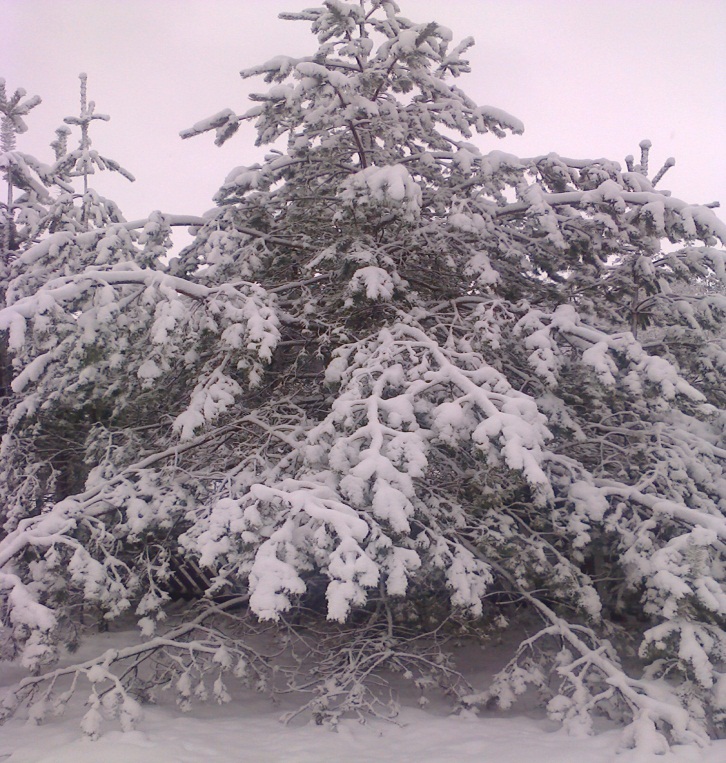 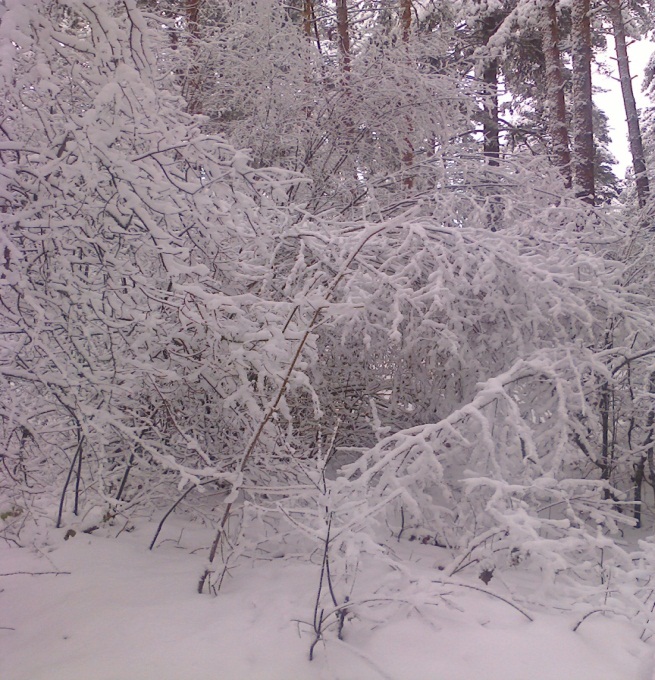 Кто не любит зиму? Какая же она красивая? Красивая? Да осень намного красивее зимы! Сколько в ней красок: жёлтая, пурпурная, бардовая… А зима..? Только белый холст? Мы все любим зиму  за ее красоту! За самый красивый праздник - Новый год! Это и все краски осени в салюте, и новогодние чудеса, и подарки. Я тоже люблю эту пору, она прекрасна.Смотрю на замёрзшее стекло-как оно красиво раскрашено! Кто художник? Мороз. Он взял всего лишь одну краску - белую. Немного серебра…И всё- узор готов. Смотрю на стекло внимательно: вот еловая ветка вся в серебре, а вот и сугроб… В нём спрятался заяц. А из-за пушистой ёлки смотрит на зайца серый волк. Дотронусь до стекла ладошкой и всё: растаял волк, не поймать ему зайца.Но зима на стекле-это ещё не вся зима. Пойдём на улицу. Зима в городе не очень красивая. Дорожки расчищены и посыпаны песком, чтобы было удобнее ходить, снег иногда бывает грязный из-за сажи, песка и машин.В лесу всё не так. Там зима вступает в свои права и ей никто не мешает. Она н укутывает  деревья, как заботливая мама своих детей, кусты и землю плотно покрывает снегом до самой весны. Вспоминаются строчки из стихотворения Некрасова «…Мороз воевода дозором обходит владенья свои..                    И нет ли где трещины, щели,                       И нет ли где голой земли…?»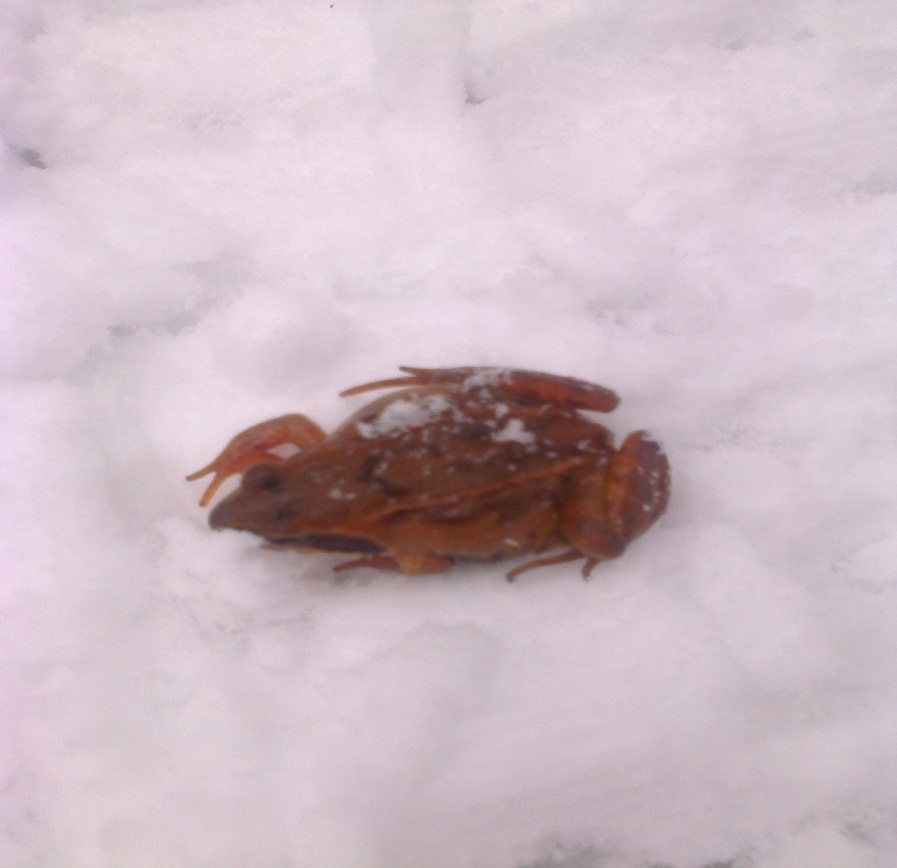  Однажды в  солнечный день в сосновом лесу я увидел настоящее чудо. На снегу сидел живой лягушонок. Снег на деревьях искриться миллионами блесток. Оставшиеся на кустах ягодки покрыты инеем и кажется, будто бы они в сахаре. Тишина вокруг, только снег хрустит под ногами и, вдруг, маленький герой этой зимней сказки? Откуда он? Недавно была оттепель. Вот и подумал лягушонок. Что пришло его время-весна, и пора просыпаться. Но он ошибся! Зима только вступила в свои права. Она хозяйка леса. Она решает, кому прятаться, а кому веселиться в лесу. Я взял малыша в руки. Нашёл старый пенёк, расчистил около него снег, посадил лягушонка под пенёк. Сверху положил веточки, немного мха. И ещё положил много снега. Вот в этом домике останется мой лягушонок до весны. Не должно быть видно его следов на снегу.На снежном покрове хорошо заметны звериные следы. Вот совсем недавно проскакал заяц, а вот белка разрыла снег возле пня в поисках спрятанного осенью гриба. Сова нахохлилась на высокой сосне, она притворяется спящей, но на самом деле зорко следит за тем, что происходит внизу, вдруг мышка вылезет из-под снега? Где-то глубоко в лесу, под старым валежником, в своей теплой берлоге спит медведь. Пускай спит, косолапый, ведь мёда всё–равно нет. Прилетела стая снегирей и стали они объедать  ягоды калины. Лес зимой живет своей жизнь. В любое время года он прекрасен, а зимой особенно! Она всего одной краской украсила его так, что залюбуешься! А вы смогли бы нарисовать картину одной белой краской?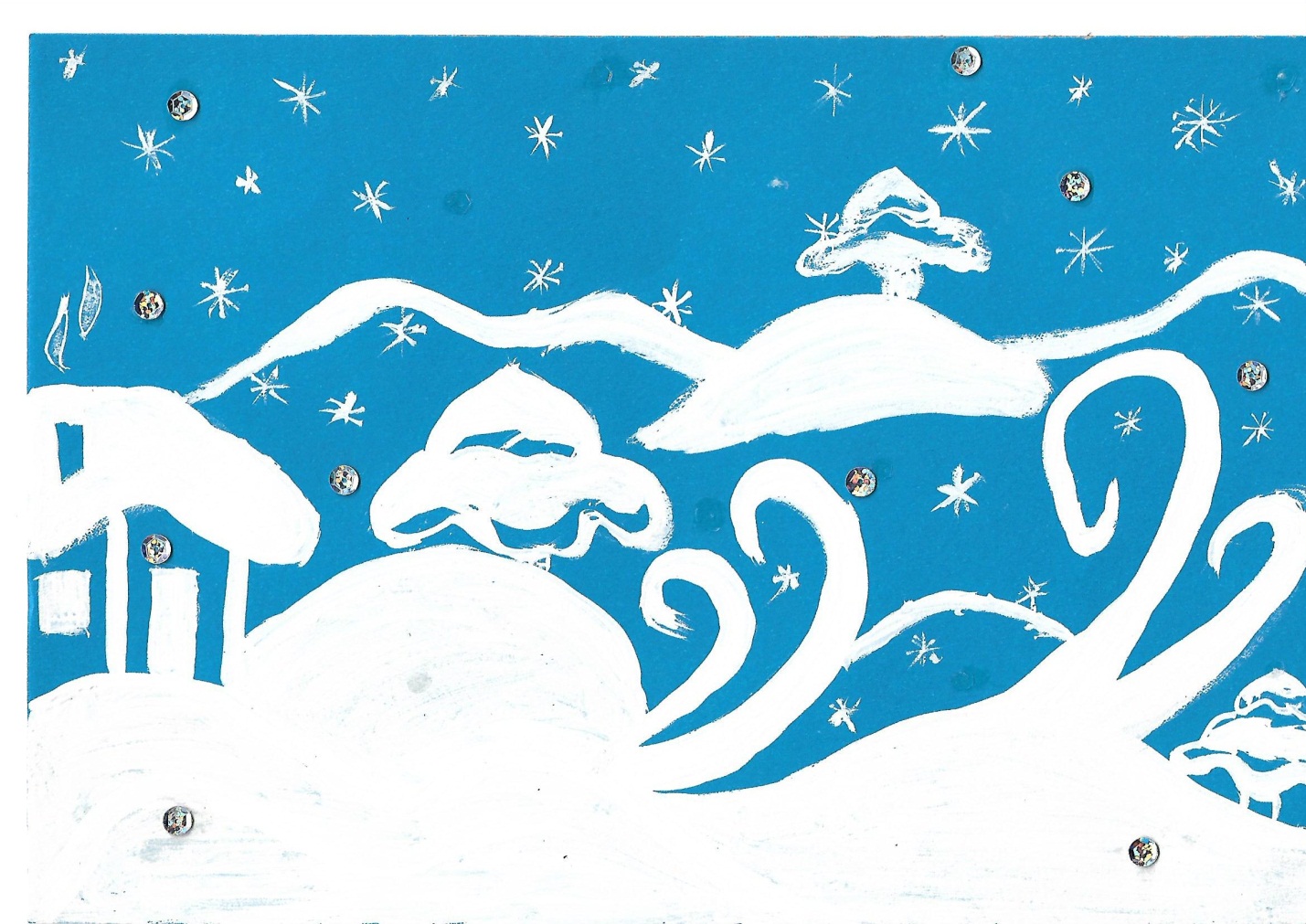 Ныркова А. Зимняя сказка         Падал пушистый сверкающий снег.  В лесу стояла тишина.  Озорные снегири перелетали с ветки на ветку.         Пришла пора рассказать про  Снегурочку  и Деда Мороза. Обитатели  местного леса  Снегурочку называли Лесная Царевна. Она очень любила гулять в лесу одна…          Как-то раз она заблудилась и  ей  пришли на помощь её друзья  - белка и заяц. Они отвели её к домику Деда Мороза.  Дед Мороз сильно переживал.Снегурочка его успокаивала:   «Во время прогулки я навещала пушистые ёлочки, проверяла норки зверей, дуплянки  для  снегирей, всё ли у них готово к празднику.   Как ваше  Новогоднее настроение, Дедушка?»  «Настроение наше замечательное, дорогая Снегурочка, ты пришла во время. Нам надо доставить подарки деревенским детишкам», - напомнил  Дедушка Мороз Снегурочке.«Давай, Дедушка Мороз, мы позовём лесных жителей на помощь».  Тут Дедушка Мороз стукнул посохом, и, прилетели снегири, в клювиках они держали большое снежное покрывало.   Лисички, зайчики и белки быстро сложили подарки в сверкающее покрывало.  Теперь все было готово для встречи с детьми. Все дружно отправились навстречу Новому году, к тем, кто его ждал и готовился. Вот уже загорелись огоньки в окнах  деревенских жителей, дети с  веселой песенкой  встречали Деда Мороза, Снегурочку и их помощников. Всем было  хорошо и радостно.        С Новым годом!Семёнова М. Новогоднее приключение девочки ТаниВ маленьком тихом городке жила девочка Таня. Она была доброй, жизнерадостной и верила в чудеса. Была у Тани одна заветная мечта. Девочка очень хотела увидеть Деда Мороза.До долгожданного праздника Нового Г ода оставалось два дня. Таня сама нарядила лесную красавицу ёлочку. Она получилась настолько красивая, что было не оторвать глаз. Елочка блестела разноцветными шарами: зелёными, синими, красными, фиолетовыми. Огоньки на ней сверкали, словно звёздочки на небе. Деду Морозу она точно понравится,- подумала Таня.И вот наступил Новый Год. Таня решила не спать всю ночь, чтобы увидеть Деда Мороза. Чтобы не уснуть, она, тайком от родителей, стала смотреть свои любимые мультики. И всё таки девочка уснула. Вскоре она проснулась от непонятного шороха возле камина. Таня приоткрыла один глаз и увидела Деда Мороза с Эльфом. Она не поверила своим глазам. Неужели её мечта сбылась?! Девочка тихонько, чтобы не спугнуть гостей, подкралась к камину. Дедушка всё-таки её заметил и удивился, как она проснулась. Он посмотрел на Таню, а она воскликнула:Дедушка Мороз, неужели это на самом деле ты?!Мороз подумал и сказал:-Да, Таня , это я.-А откуда ты знаешь, как меня зовут? - спросила девочка.Я же Дед Мороз и знаю имена всех детей, - ответил дедушка.-А где же ты живёшь? - продолжала спрашивать Таня.-Я живу на северном полюсе,- продолжал терпеливо отвечать гость.Я бы очень хотела побывать у тебя в гостях,- несмело сказала девочка.Дед Мороз решил посоветоваться со своим помощником Эльфом.Как ты думаешь, дорогой Эльф, сможем ли мы исполнить желание Тани?Эльф задумчиво проговорил:-Если чего-то очень сильно захотеть, то это обязательно исполнится.И вот они втроём оказались на северном полюсе. Девочке было совсем не холодно, ведь её нарядили в тёплую шубку, валенки и шапку. Дед Мороз показал ей свои владения и красивый большой дом, похожий на дворец. А ещё Таня смогла полюбоваться уникальным явлением природы - северным сиянием. Дед Мороз сказал, что девочке в этом очень повезло, ведь никто точно не знает, когда сияние начнётся и когда закончится.Девочка уговорила дедушку и Эльфа, чтобы они с ней сфотографировались. Но время неумолимо мчалось вперёд и наступало утро. Тане надо было возвращаться домой.Наступило утро. Девочка открыла глаза и подумала о том, какой замечательный сон ей приснился. Она повернула голову и увидела в своей руке фотографию, которую она сделала на северном полюсе.-Неужели это было на самом деле? - воскликнула Таня. Она обо всём рассказала родителям, но они только посмеялись над её рассказом. Тогда Таня показала им ту самую фотографию и они очень сильно удивились. Вот такое новогоднее приключение было у девочки Тани.Колгушкина А.  Новогодняя сказкаЗадув свечи на праздничном торте, я загадала своё заветное желание, о котором шепнула маме на ушко. И тут началось…Мы обзвонили все магазины, проглядели все сайты интернета. В итоге нигде не нашли моего желанного конструктора ЭЛБЭИКС. У нас с мамой возникла идея: мы решили написать письмо волшебнику Деду Морозу. Письмо опустили в почтовый ящик и стали ждать.Приближался канун Нового года и с каждым днём мне всё меньше верилось в свершение чуда.И вот в один из вечеров мама пришла с работы и сказала, что ей звонил сам Дедушка Мороз. Он получил наше письмо, но не мог понять, что же это за конструктор такой? Может он вообще не существует? Но я попросила маму позвонить Деду Морозу и объяснить ему, что это такой конструктор, из которого нужно собрать робота ЭЛБЭИКС. В его комплект входят стикеры, 2 меча, бумажный плащ и шлем. Дедушка обещать ничего не стал, и я почти потеряла надежду, что когда-нибудь смогу собрать своего робота и играть и ним.И вот уже папа привёз ёлку. Мы украсили её старинными новогодними игрушками: фигурками зверей, сказочными героями, шишками, овощами, снежинками и гирляндой. А Дед Мороз так и не звонил…Наконец наступила долгожданная Новогодняя ночь. 	Мама с папой накрыли праздничный стол. Я все бегала к ёлочке и смотрела, не появился ли под ней новый подарок? Но его там не было. Под бой курантов все поздравили друг друга. Родители остались смотреть Голубой огонёк, а я пошла спать, так и не дождавшись чуда.Не успела я закрыть глаза, как всё за окном озарилось. Я посмотрела вверх и увидела как по небу, в санях, запряжённых оленями, летит Дедушка Мороз со Снегурочкой. Они приближались всё ближе и ближе. От переполненных мною чувств я проснулась. За окном уже было светло. Мама с папой о чём-то весело беседовали, позвав меня разбирать подарки.Когда я увидела под ёлочкой коробку с конструктором, моему удивлению и радости не было предела. И тут я поняла, что это был вовсе не сон. Мама прошептала мне на ушко: «Настя, ты верила в чудо, и оно сбылось. Всегда верь в чудо, всегда! Оно обязательно произойдёт, обязательно!»P.S. Новый год стал для меня волшебным, загадочным, удивительным, неповторимым и чарующим…  